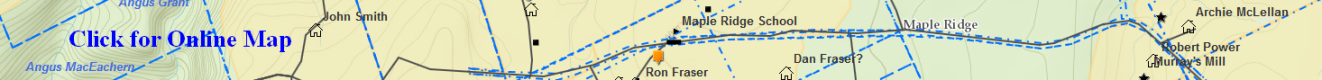 Will_Ross_Colin – (Eigg Mountain Settlement History)Probate file A-1288.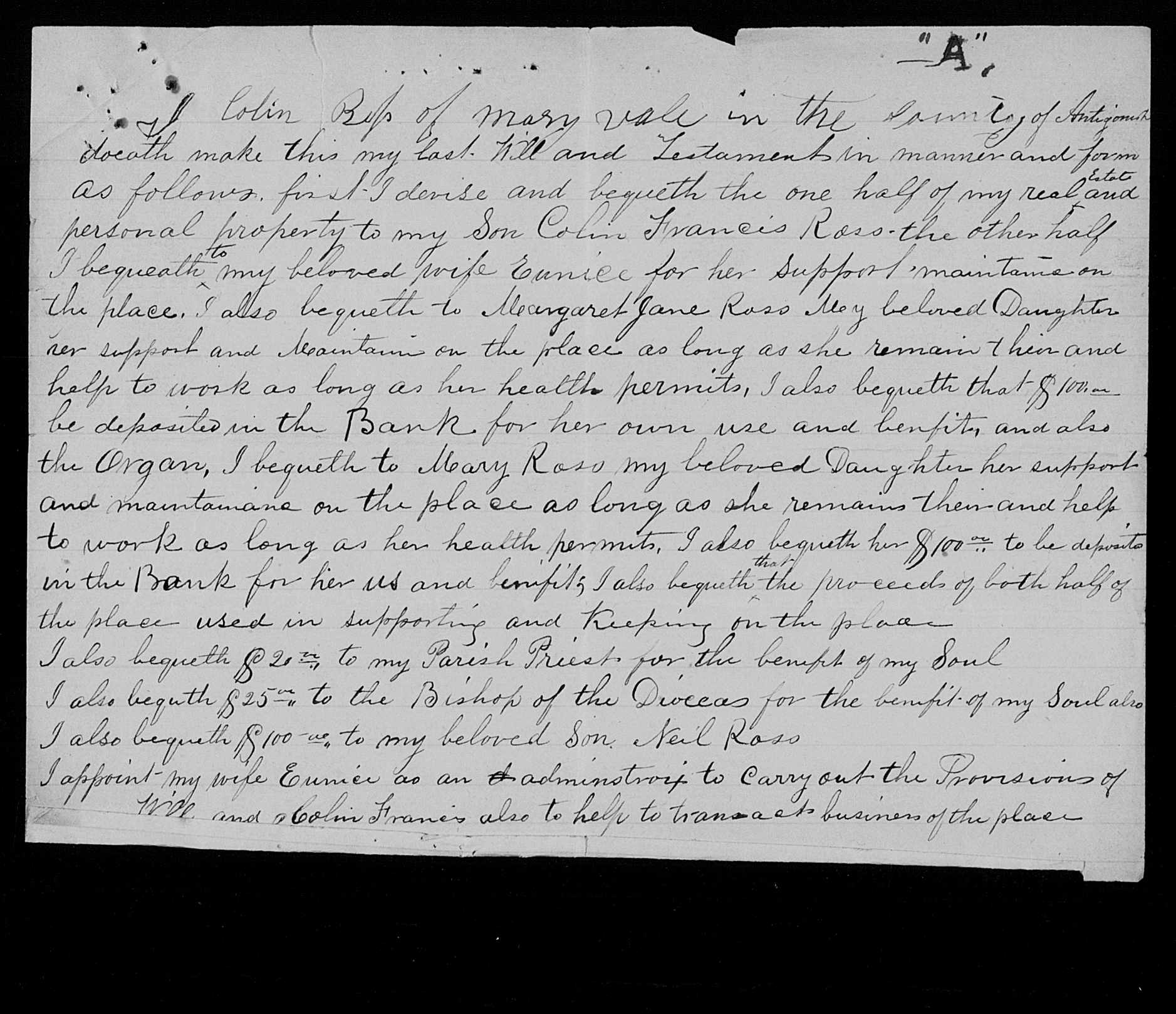 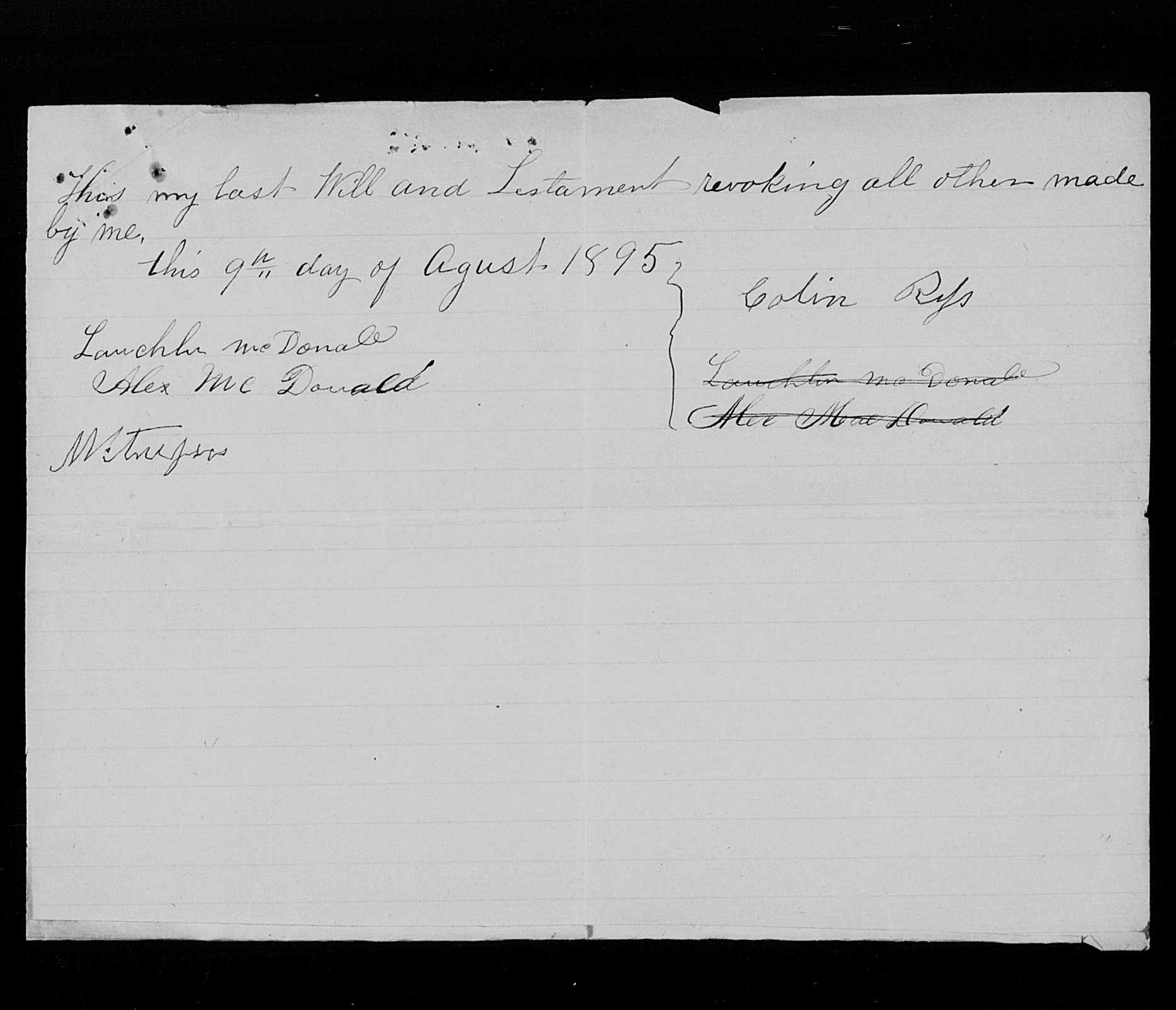 